Athletic & Arts Activity Fee FormBeginning with the 2012-13 school year, students in West Allegheny High School and Middle School are required to pay activity fees to offset the cost of transportation, equipment, supplies, and other expenses associated directly with identified student activities. Please see the reverse side for fee amounts and applicable groups.  Payment in full must be submitted prior to being eligible for practice, rehearsal, competition, and/or performance.  Checks returned for non-sufficient funds (NSF) will be assessed a $25 fee and the student will be ineligible to participate unless full payment is received within seven calendar days of  notice. Fees will not be reduced for partial participation if the student starts the season or arts activity late. Please submit one check per student, per season or arts activity. Payments will NOT be carried over from one season or arts activity to another if the student doesn’t participate for any reason, including tryout situations.Please complete the form below and return it along with your check or money order made payable to:  West Allegheny School DistrictIf mailing payment, send to: West Allegheny High School, Athletic and Arts Activity Fee, 205 West Allegheny Rd., Imperial, PA 15126.o	For athletics, all activity fees must be paid prior to the start of the athletic season, including tryouts, in order to practice or compete. Fees are to be submitted directly to the Athletic Department and not to sport coaches. o	For arts activities, the Arts Coordinator through the directors/coaches will establish and communicate form/fee collection dates. Fees are to be paid to the director/coach.Fee Reimbursement: Any student who sustains a documented (applicable doctor’s note) season-ending injury within the first seven days of the first WPIAL/PIAA recognized game or arts activity season, and the student decides to not stay with the team/arts activity within those seven days, he/she is eligible to have the fee reimbursed by the District.-----------------------------------------------------------------------------------------------------------------------------------------------------------------------------------------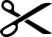  NO C A SH • CHECKS OR MONEY ORDERS ONLY  ---  ONE CHECK FOR EACH SPORT/ARTS ACTIVITYStudent Name (please print):  	_Sport/Arts Activity:  	Date: 	/ 	/ 	Parent/Guardian Name (please print):  	Parent/Guardian Signature:  	Payment in full must be submitted prior to being eligible for practice, rehearsal, competition and/or performance.For Office Use OnlyPAID  $ 	Via Check:  Check #_ 	Via Money Order:  Date  	Received by:  	Date: 	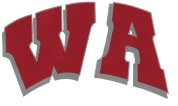 **Only checks or money orders will be accepted. CASH WILL NOT BE ACCEPTEDStudents who qualify for free & reduced lunches are NOT required to pay the Athletic/Arts Activity Feebut must still complete the form for record keeping purposes.A list of High School and Middle School athletics and arts activities is provided on the District website at  www.westasd.orgAthletic & Arts Activity Fee Structure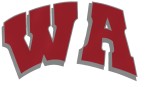 The following fee structure has been approved by the West Allegheny Board of School Directors to offset the cost of transport ation, equipment, supplies and other expenses directly associated with student athletics and arts activities.** Note that sports, arts activities and other applicable MS or HS activities may be added to this listing during the school year**Only checks or money orders will be accepted. CASH WILL NOT BE ACCEPTEDStudents who qualify for free & reduced meals are NOT required to pay the Athletic/Arts Activity Fee but must still complete the form for record keeping purposes.A list of High School and Middle School athletics and arts activities is provided on the District website at  www.westasd.orgALL MS/JH ACTIVITIES  $50 Pay LevelALL MS/JH ACTIVITIES  $50 Pay LevelNON-REVENUE ACTIVITIES$75 Pay LevelREVENUE PRODUCING ACTIVITIES$100 Pay LevelMS FootballMS SwimmingHS Girl's Tennis	HS BowlingHS Football	HS SwimmingMS Cross CountryMS Girl's BasketballHS Baseball	HS CheerleadingHS Volleyball	HS WrestlingMS CheerleadingJH WrestlingHS Softball	ALL Ice HockeyHS Girl's Soccer	Musical TheatreMS Boy's SoccerMS VolleyballWinter Track	Fall PlayHS Boy's SoccerMS Girl's SoccerJH BaseballHS Cross Country	GolfHS Girl's BasketballMS Boy's BasketballMS TrackMarching Band	HS Boy's TennisHS Boy's BasketballMS SoftballHS Track	Speech & DebateFBLAFBLAFBLAFBLAGroupDefinitionAssociated FeeSubmitting FeesHigh School Arts orOther Activities(grades 9-12)Any extracurricularactivity or co-curricular activity deemed applicableCost per activity as listed:Non-revenue producing is $75Revenue producing is $100$200 maximum per student/year$350 family cap per yearSubmit payment to the sponsor at the High School by the advertised collection date.Payment ** must be made payable to West Allegheny School District.High SchoolAthletics(grades 9-12) Includes Cheerleading and Marching BandAny student who usesa District issueduniform or equipment and/or is transported by the District to the activityCost per activity as listed:$200 maximum per student/year$350 family cap per yearSubmit payment ** to the Athletic Dept. at time of physical turn in or on advertisedcollection dates. Payment can also be made directly at the Athletic Office at the HighSchool. Uniforms will not be issued until payment is made.Payment ** must be made payable to West Allegheny School District.Junior High/MiddleSchool Athletics(may include grades7-8-9)IncludesCheerleadingAny student who usesa District issued uniform or equipment and/or is transported by the District to the activityCost per activity as listed:All MS/JH sports are $50$200 maximum per student/year$350 family cap per yearSubmit payment ** to the Athletic Dept. at time of physical turn in or on advertisedcollection dates. Payment can also be made directly to the athletic office at the high school. Uniforms will not be issued until payment is made.Payment ** must be made payable to West Allegheny School District.